Publicado en Sevilla el 24/07/2015 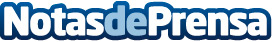 Perfecto4U inserta artículos sensuales para parejas en su buscador de regalosPerfecto4U acaba de cerrar una cooperación con la tienda MiSensualBox. Gracias a este acuerdo, se podrá encontrar artículos eróticos en el buscador de regalos para que la vida sexual de las parejas sea diferente, original y picante. Datos de contacto:María José MorónComunicación Perfecto4U España - www.perfecto4u.es - Twitter: @Perfecto4uEs - Facebook: Perfecto4U.es - Blog: guruderegalos.com673 46 76 56 Nota de prensa publicada en: https://www.notasdeprensa.es/perfecto4u-inserta-articulos-sensuales-para Categorias: Sociedad Entretenimiento Emprendedores Dispositivos móviles http://www.notasdeprensa.es